June 7, 2021A-00119720R-2021-3026221TRISTATE HOUSEHOLD GOODS TARIFF CONFERENCE INCATTN CHARLIE MORRISP O BOX 6125LANCASTER PA  17607-6125RE:  Rate change for Movin' Murdy, Inc. - Tariff FilingMr. Morris:On May 26, 2021, the 397th Revised Page 2, 141st Revised Page 2-B, and 9th Revised Page 70-J to Tristate Tariff Freight Pa. P.U.C. No. 54 were filed for the Commission’s approval.  The filing was accepted for filing and docketed with the Public Utility Commission.These revised pages to Tristate Tariff Freight Pa. P.U.C. No. 54 have been accepted and approved.  The proposed changes shall be effective as per June 28, 2021.This case shall now be marked closed.  Very truly yours,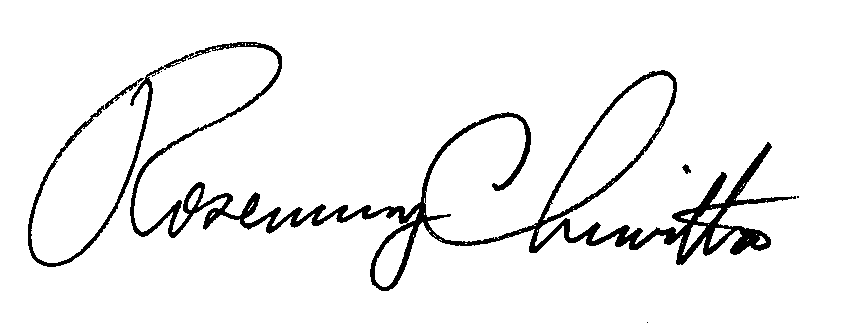 																			Rosemary Chiavetta						Secretary